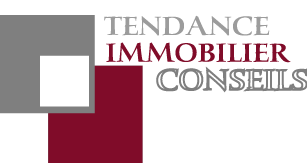 HONORAIRES DE TRANSACTIONS TTCPrix de vente                    Pourcentage	0  à  20 000 euros                    Forfait   2 000 euros	15 000   à  30 000  euros    	10 %	30 000   à  50 000  euros          	8 %  	50 000   à  100 000  euros          	7 %  100 000   à  150 000  euros         	6 %  	Au dessus de  150 000  euros          5 %  Conformément aux usages locaux et sauf convention express différente   entre les  parties, la rémunération sera à la charge de la partie indiquée sur le mandat.	Pour toute opération exceptionnelle (demeure & châteaux), terres viticoles,   commerces et opérations d’étude de faisabilité de lotissement : honoraires à partir de 10 %  avec un maximum de 20 %.